ជូនចំពោះ ________៖ខ្ញុំ/យើងបានដាក់បញ្ជូនពាក្យសុំក្នុងនាមអ្នកដើម្បីដាក់ពាក្យសុំកម្មវិធីជំនួយថ្លៃឈ្នួលបន្ទាន់សម្រាប់គេហដ្ឋានដែលបានឧបត្ថម្ភ (SHERA) ។ការជូនដំណឹងនេះបញ្ជាក់ថាពាក្យសុំរបស់អ្នកសម្រាប់ជំនួយថ្លៃឈ្នួលត្រូវបានដាក់បញ្ជូននៅថ្ងៃ ______។ ពាក្យសុំដែលបានស្នើសុំថ្លៃឈ្នួលសរុប $_____ ដែលអ្នកជំពាក់នៅចន្លោះថ្ងៃទី 1 ខែមេសា ឆ្នាំ 2020 និងថ្ងៃទី 31 ខែមីនា ឆ្នាំ 2021។ ជំហានបន្ទាប់ និងនៅពេលណាដែលអ្នកនឹងទទួលដំណឹងពីយើងបន្ទាប់៖ពាក្យសុំ SHERA របស់អ្នកនឹងត្រូវបានពិនិត្យមើលសម្រាប់ភាពមានសិទ្ធិទទួលបាន។អ្នកនឹងត្រូវបានជូនដំណឹង ប្រសិនបើត្រូវការព័ត៌មានបន្ថែមដើម្បី​ដំណើរការពាក្យសុំរបស់អ្នក ឬប្រសិនបើពាក្យសុំត្រូវបានបិទដោយសារតែខកខានក្នុងការផ្ដល់ព័ត៌មានដែលបានស្នើសុំណា​មួយ។អ្នកនឹងត្រូវបានជូនដំណឹង ប្រសិនបើពាក្យសុំរបស់អ្នកត្រូវបានអនុម័ត ឬបដិសេធ។សូមទាក់ទង __________ សម្រាប់ព័ត៌មានបន្ថែម ឬសំណួរ។ សម្រាប់ជំនួយក្នុងការស្វែងយល់អំពីលិខិតនេះ ចំពោះជំនួយផ្នែកភាសា ឬសម្រាប់ការស្នាក់នៅដែលសមរម្យ សូមទាក់ទង ____________។ដោយក្ដីស្មោះត្រង់ ________________________ម្ចាស់ ឬអ្នកគ្រប់គ្រងអចលនទ្រព្យ 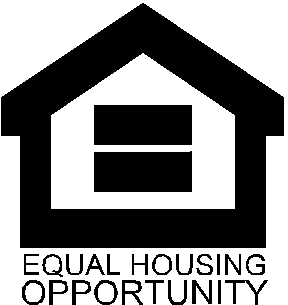 